Publicado en Monterrey, Nuevo León el 05/03/2021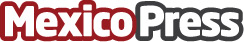 Elegir las bridas de acero correctas representa ahorros y optimiza tareas, asegura VymaEl uso de bridas de acero en las tuberías y procesos industriales es fundamental para optimizar las tareas de mantenimiento y reparación cuando sea necesario, por lo tanto, saber que existe una gran variedad de estos accesorios en el mercado hace importante conocer las características de cada una, así como el uso, exposición, presión y otros factores a los que se someterá, para elegir la correcta, aquí hablan de estos importantes aspectosDatos de contacto:Alma Cruz8120929666Nota de prensa publicada en: https://www.mexicopress.com.mx/elegir-las-bridas-de-acero-correctas Categorías: Bricolaje Consumo Nuevo León Otras Industrias http://www.mexicopress.com.mx